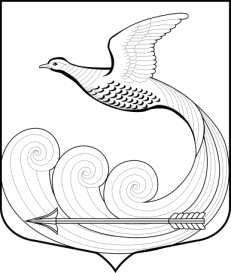 СОВЕТ ДЕПУТАТОВМуниципального образования Кипенское сельское поселениеЛомоносовского муниципального районаЛенинградской области ТРЕТЬЕГО СОЗЫВАРЕШЕНИЕ № 31д. Кипень                                                                              «12»  сентября   2017 г. «О продаже долей  в праве общей долевой собственностина жилой дом, расположенный по адресу: Ленинградская область, Ломоносовский район, д. Кипень, Нарвское шоссе, д.25»Руководствуясь Гражданским кодексом Российской Федерации, Федеральным законом от 06.10.2003 N 131-ФЗ "Об общих принципах организации местного самоуправления в Российской Федерации", и Уставом муниципального образования Кипенское сельское поселение, Совет депутатов муниципального образования Кипенское сельское поселение РЕШИЛ:1. Провести отчуждение  долей в праве общей долевой собственности  на жилой дом, расположенный по адресу: Ленинградская область, Ломоносовский район, д. Кипень, Нарвское шоссе, д.25  путем продажи. 2. Предоставить иным участникам долевой собственности в соответствии со ст. 250 ГК РФ преимущественное право покупки. 3. Поручить администрации муниципального образования Кипенское сельское поселение провести оценку отчуждаемого объекта и заключить договор купли-продажи с учетом положений ст. 250 ГК РФ.4. Контроль за исполнением настоящего решения возложить на главу местной администрации МО Кипенского сельского поселения Удюкова Р.Р.  5.Настоящее решение опубликовать (обнародовать) в средствах массовой информации и разместить на  сайте муниципального образования Кипенское сельское поселение в сети Интернет.Председатель совета депутатовМО Кипенское сельское поселение:                                                                           М.В. Кюне